ПРОЕКТ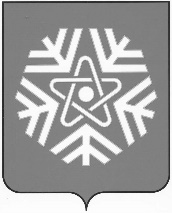 администрация снежинского городского округаПОСТАНОВЛЕНИЕ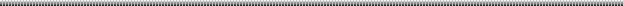 О выявлении правообладателяранее учтенного объектанедвижимостиВ соответствии со статьей 69.1 Федерального закона от 13.07.2015№ 218-ФЗ «О государственной регистрации недвижимости», на основании договора обмена от 27.05.1998 г., руководствуясь статьями 34, 39 Устава муниципального образования «Город Снежинск»,ПОСТАНОВЛЯЮ:В отношении жилого помещения с кадастровым номером 74:40:0101015:2456, площадью 47,2 кв. м, местоположение: Челябинская обл., г. Снежинск, улица Победы, дом 32, квартира 57, в качестве его правообладателя, владеющего данным жилым помещением недвижимости на праве собственности, выявлен:Просвирин Эдуард Анатольевич, 01.05.1970 года рождения, паспорт гражданина Российской Федерации серия 7514 № 509225, выдан 15.05.2015 ОУФМС России по Челябинской обл. в г. Снежинске, адрес регистрации по месту жительства: Челябинская область, город Снежинск, улица Победы, дом 32, квартира 57.Право собственности Просвирина Эдуарда Анатольевича на указанный в пункте 1 настоящего постановления объект недвижимости подтверждается договором обмена от 27.05.1998 г, зарегистрированным в БТИ 27.05.1998 (прилагается). Отделу жилья и социальных программ администрации города Снежинска направить в орган регистрации прав настоящее постановление, заявление о внесении в Единый государственный реестр недвижимости сведений о правообладателе ранее учтенного объекта недвижимости и иные документы, необходимые для внесения изменений в сведения Единого государственного реестра недвижимости.4. Контроль за выполнением настоящего постановления возложить на заместителя главы городского округа Д.А. Шарыгина.Глава Снежинского городского округа 							          А.С. Пульниковот№